3rd Year Higher Level Junior Certificate Notes 2008 – Mr Duffy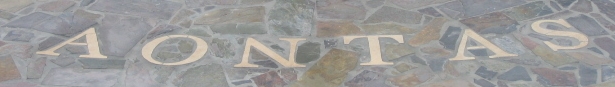 Solving Quadratic Equations Involving FractionsEXAMPLE: Solve the equation Use the following steps to solve questions involving fractions.Identify a Common Denominator. This is the ‘stuff’ on the bottom multiplied together. In this example this is (x-1)(x+2)(2). We take this common denominator and put it outside each of the three terms in the question. We will then cancel terms which are common on top and bottom and then multiply out what's left.So, we get  – =    We now cross out what’s common on top and bottom. This leaves us with – =    Rewrite what’s left and multiply out.	NB Take your time when doing the multiplications. NEVER multiply three brackets at the one time. Multiply the two easiest brackets together first and then on the next line multiply this answer by the last bracket. This is especially important when you have minus signs involved and when you have two brackets which involve xs and one which is a number bigger than 1.Tidy up by moving everything to RHS as the is already there. We always write our equations in the form . So, we get   Which becomes     We now factorise this quadratic as we have always done which becomesAnother Example: Page 46 Q21Solve the equation Hence find the four values for t in the equationFactorise the equation as normal, giving us Now, comparing the second equation as we did last week, we see that we are substituting x with , so, we let each x answer = to this, giving us mmTherefore, our four values for t are -8, 1, 4 and -2Therefore, our four values for t are -8, 1, 4 and -2The Quadratic Formula – Mr Duffy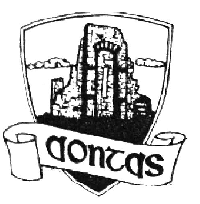 Factorise No matter what combinations of different possibilities you try out, this cannot be factorised by the method we’ve used up to now. So, when we cannot factorise like this we use a formula which you must know off by heart. The solutions to the equation can be found using the following formulaIn our example In our example then, a = 3, b = -7 and c = -5Subbing these values into the formula we get At this point we divide the sum into two parts. Firstly we add the two numbers using the + sign from the formula and secondly we subtract them using the – from the formula.	The best way of knowing whether we have to use the formula or not is if the question says to write your answer correct to a certain number of decimal places. Always use the formula in these cases.